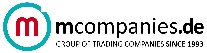 Sehr Geehrter Kunde,Vielen Dank für den Kauf unserer Schuhe, deren Herstellungsfehler für einen Zeitraum von 24 Monaten ab Verkaufsdatum garantiert sind. Dieses Dokument enthält die Garantiekarte, die Informationen zu den Garantiebedingungen sowie Anweisungen zur Pflege und Behandlung einzelner Arten und Teile von Schuhen enthält.Bitte beachten Sie, dass keine etwaigen Beschwerden berücksichtigt werden können, wenn das Schuhwerk durch Nichteinhaltung der Grundsätze seiner beabsichtigten Verwendung oder durch Vernachlässigung der in der Gebrauchsanweisung beschriebenen ordnungsgemäßen Pflege beschädigt wird.GEBRAUCHSANLEITUNG UND PFLEGE1. Stellen Sie bei der Auswahl der Schuhe sicher, dass Typ, Größe und Form genau Ihren Anforderungen entsprechen. Probieren Sie beim Einkauf im Laden die Schuhe ( beide Paare)  gründlich an. Eine falsch ausgewählte Art von Schuhwerk, Größe, Breite oder Form des Schuhwerks kann kein Grund für eine spätere Beschwerde sein.2. Für jeden Verwendungszweck ist eine andere Art von Schuhwerk geeignet. Berücksichtigen Sie bei der Auswahl den   Zweck, für den Sie die Schuhe verwenden möchten. Die Zweckmäßigkeit beeinflusst die Wahl des verwendeten Materials, die Konstruktion, das Design und die Art der Schuhpflege. Produkte können nicht überladen werden. Das Gewicht und die Größe des Inhalts müssen proportional zur Festigkeit des verwendeten Materials sein.Formelle Schuhe können hauptsächlich drinnen und draußen in flachem Gelände getragen werden. Zu dieser Gruppe gehören auch Lederschuhe mit klassischem Schnitt und Ledersohle. Normalerweise halten diese Materialien beispielsweise wiederholtem und intensivem Einweichen nicht stand. Daher können die beim Gehen auf unebenen Oberflächen mit Steigungen irreversibel beschädigt werden oder nach einer kürzeren Nutzungsdauer abgenutzt sein.Sportschuhe sind normalerweise die langlebigsten. Bei einigen Sportarten gibt es jedoch strukturelle oder materielle Änderungen, die die Verwendung einschränken können. Diese Tatsache muss respektiert werden.Freizeitschuhe sind mit Sohlen ausgestattet, die Bewegungen auf unebenem Gelände in der Stadt und in der Natur standhalten.Bei flexiblen Schuhen mit Rahmen, Absätzen und Steppdecken müssen die spezifischen Merkmale dieser Gruppe hervorgehoben werden. Ein typischer Faktor ist die Verbindung des Obermaterials mit der Sohle durch Nähen. Diese Technologie bietet viele Vorteile. Die üblichen Wasserbeständigkeitswerte können jedoch für Nähmaterialien nicht erreicht werden. Diese Schuhe sind für das Tragen in trockener Umgebung konzipiert.High Fashion-Schuhe unterliegen den aktuellen Trends und weisen normalerweise reduzierte Schutz- und nützliche Eigenschaften auf. Die Priorität dieses Schuhs ist sein Aussehen und der Respekt vor saisonalen Trends.3. Leder- und Textilschuhe mit vorgefertigten Näharbeiten sind nicht wasserdicht. Die Beständigkeit kann durch Verwendung geeigneter Imprägniermittel erhöht werden. Nasse Schuhe dürfen nicht in der Nähe von Wärmequellen getrocknet werden. 4. Um den guten Zustand des Schuhwerks und seine volle Funktionalität zu erhalten, ist es notwendig, das Schuhwerk regelmäßig zu pflegen und zu wechseln. Verwenden Sie nur Produkte für die Schuhpflege. Durch unsachgemäße und unzureichende Pflege von Schuhen wird die volle Funktionalität und Haltbarkeit erheblich verkürzt.5. Schuhe müssen vor chemischen Einflüssen und Einweichen geschützt werden. Wenn die Schuhe keine Waschsymbole haben, dürfen sie nicht gewaschen werden.Sehr Geehrter Kunde, 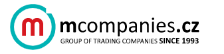 Vielen Dank für den Kauf unserer Schuhe, deren Herstellungsfehler für einen Zeitraum von 24 Monaten ab Verkaufsdatum garantiert sind. Dieses Dokument enthält die Garantiekarte, die Informationen zu den Garantiebedingungen sowie Anweisungen zur Pflege und Behandlung einzelner Arten und Teile von Schuhen enthält.Bitte beachten Sie, dass keine etwaigen Beschwerden berücksichtigt werden können, wenn das Schuhwerk durch Nichteinhaltung der Grundsätze seiner beabsichtigten Verwendung oder durch Vernachlässigung der in der Gebrauchsanweisung beschriebenen ordnungsgemäßen Pflege beschädigt wird.GEBRAUCHSANLEITUNG UND PFLEGE1. Stellen Sie bei der Auswahl der Schuhe sicher, dass Typ, Größe und Form genau Ihren Anforderungen entsprechen. Probieren Sie beim Einkauf im Laden die Schuhe ( beide Paare)  gründlich an. Eine falsch ausgewählte Art von Schuhwerk, Größe, Breite oder Form des Schuhwerks kann kein Grund für eine spätere Reklamationen sein.2. Für jeden Verwendungszweck ist eine andere Art von Schuhwerk geeignet. Berücksichtigen Sie bei der Auswahl den   Zweck, für den Sie die Schuhe verwenden möchten. Die Zweckmäßigkeit beeinflusst die Wahl des verwendeten Materials, die Konstruktion, das Design und die Art der Schuhpflege. Produkte können nicht überladen werden. Das Gewicht und die Größe des Inhalts müssen proportional zur Festigkeit des verwendeten Materials sein.Formelle Schuhe können hauptsächlich drinnen und draußen in flachem Gelände getragen werden. Zu dieser Gruppe gehören auch Lederschuhe mit klassischem Schnitt und Ledersohle. Normalerweise halten diese Materialien z. B wiederholtem und intensivem Einweichen nicht stand. Daher können die beim Gehen auf unebenen Oberflächen mit Steigungen irreversibel beschädigt werden oder nach einer kürzeren Nutzungsdauer abgenutzt sein.Sportschuhe sind normalerweise die langlebigsten. Bei einigen Sportarten gibt es jedoch strukturelle oder materielle Änderungen, die die Verwendung einschränken können. Diese Tatsache muss respektiert werden.Freizeitschuhe sind mit Sohlen ausgestattet, die Bewegungen auf unebenem Gelände in der Stadt und in der Natur standhalten.Bei flexiblen Schuhen mit Rahmen, Absätzen und Steppdecken müssen die spezifischen Merkmale dieser Gruppe hervorgehoben werden. Ein typischer Faktor ist die Verbindung des Obermaterials mit der Sohle durch Nähen. Diese Technologie bietet viele Vorteile. Die üblichen Wasserbeständigkeitswerte können jedoch für Nähmaterialien nicht erreicht werden. Diese Schuhe sind für das Tragen in trockener Umgebung konzipiert.High Fashion-Schuhe unterliegen den aktuellen Trends und weisen normalerweise reduzierte Schutz- und nützliche Eigenschaften auf. Die Priorität dieses Schuhs ist sein Aussehen und der Respekt vor saisonalen Trends.3. Leder- und Textilschuhe mit vorgefertigten Näharbeiten sind nicht wasserdicht. Die Beständigkeit kann durch Verwendung geeigneter Imprägniermittel erhöht werden. Nasse Schuhe dürfen nicht in der Nähe von Wärmequellen getrocknet werden. 4. Um den guten Zustand des Schuhwerks und seine volle Funktionalität zu erhalten, ist es notwendig, das Schuhwerk regelmäßig zu pflegen und zu wechseln. Verwenden Sie nur Produkte für die Schuhpflege. Durch unsachgemäße und unzureichende Pflege von Schuhen wird die volle Funktionalität und Haltbarkeit erheblich verkürzt.5. Schuhe müssen vor chemischen Einflüssen und Einweichen geschützt werden. Wenn die Schuhe keine Waschsymbole haben, dürfen sie nicht gewaschen werden.Sehr Geehrter Kunde,Vielen Dank für den Kauf unserer Schuhe, deren Herstellungsfehler für einen Zeitraum von 24 Monaten ab Verkaufsdatum garantiert sind. Dieses Dokument enthält die Garantiekarte, die Informationen zu den Garantiebedingungen sowie Anweisungen zur Pflege und Behandlung einzelner Arten und Teile von Schuhen enthält.Bitte beachten Sie, dass keine etwaigen Beschwerden berücksichtigt werden können, wenn das Schuhwerk durch Nichteinhaltung der Grundsätze seiner beabsichtigten Verwendung oder durch Vernachlässigung der in der Gebrauchsanweisung beschriebenen ordnungsgemäßen Pflege beschädigt wird.GEBRAUCHSANLEITUNG UND PFLEGE1. Stellen Sie bei der Auswahl der Schuhe sicher, dass Typ, Größe und Form genau Ihren Anforderungen entsprechen. Probieren Sie beim Einkauf im Laden die Schuhe ( beide Paare)  gründlich an. Eine falsch ausgewählte Art von Schuhwerk, Größe, Breite oder Form des Schuhwerks kann kein Grund für eine spätere Beschwerde sein.2. Für jeden Verwendungszweck ist eine andere Art von Schuhwerk geeignet. Berücksichtigen Sie bei der Auswahl den   Zweck, für den Sie die Schuhe verwenden möchten. Die Zweckmäßigkeit beeinflusst die Wahl des verwendeten Materials, die Konstruktion, das Design und die Art der Schuhpflege. Produkte können nicht überladen werden. Das Gewicht und die Größe des Inhalts müssen proportional zur Festigkeit des verwendeten Materials sein.Formelle Schuhe können hauptsächlich drinnen und draußen in flachem Gelände getragen werden. Zu dieser Gruppe gehören auch Lederschuhe mit klassischem Schnitt und Ledersohle. Normalerweise halten diese Materialien beispielsweise wiederholtem und intensivem Einweichen nicht stand. Daher können die beim Gehen auf unebenen Oberflächen mit Steigungen irreversibel beschädigt werden oder nach einer kürzeren Nutzungsdauer abgenutzt sein.Sportschuhe sind normalerweise die langlebigsten. Bei einigen Sportarten gibt es jedoch strukturelle oder materielle Änderungen, die die Verwendung einschränken können. Diese Tatsache muss respektiert werden.Freizeitschuhe sind mit Sohlen ausgestattet, die Bewegungen auf unebenem Gelände in der Stadt und in der Natur standhalten.Bei flexiblen Schuhen mit Rahmen, Absätzen und Steppdecken müssen die spezifischen Merkmale dieser Gruppe hervorgehoben werden. Ein typischer Faktor ist die Verbindung des Obermaterials mit der Sohle durch Nähen. Diese Technologie bietet viele Vorteile. Die üblichen Wasserbeständigkeitswerte können jedoch für Nähmaterialien nicht erreicht werden. Diese Schuhe sind für das Tragen in trockener Umgebung konzipiert.High Fashion-Schuhe unterliegen den aktuellen Trends und weisen normalerweise reduzierte Schutz- und nützliche Eigenschaften auf. Die Priorität dieses Schuhs ist sein Aussehen und der Respekt vor saisonalen Trends.3. Leder- und Textilschuhe mit vorgefertigten Näharbeiten sind nicht wasserdicht. Die Beständigkeit kann durch Verwendung geeigneter Imprägniermittel erhöht werden. Nasse Schuhe dürfen nicht in der Nähe von Wärmequellen getrocknet werden. 4. Um den guten Zustand des Schuhwerks und seine volle Funktionalität zu erhalten, ist es notwendig, das Schuhwerk regelmäßig zu pflegen und zu wechseln. Verwenden Sie nur Produkte für die Schuhpflege. Durch unsachgemäße und unzureichende Pflege von Schuhen wird die volle Funktionalität und Haltbarkeit erheblich verkürzt.5. Schuhe müssen vor chemischen Einflüssen und Einweichen geschützt werden. Wenn die Schuhe keine Waschsymbole haben, dürfen sie nicht gewaschen werden.Sehr Geehrter Kunde, Vielen Dank für den Kauf unserer Schuhe, deren Herstellungsfehler für einen Zeitraum von 24 Monaten ab Verkaufsdatum garantiert sind. Dieses Dokument enthält die Garantiekarte, die Informationen zu den Garantiebedingungen sowie Anweisungen zur Pflege und Behandlung einzelner Arten und Teile von Schuhen enthält.Bitte beachten Sie, dass keine etwaigen Beschwerden berücksichtigt werden können, wenn das Schuhwerk durch Nichteinhaltung der Grundsätze seiner beabsichtigten Verwendung oder durch Vernachlässigung der in der Gebrauchsanweisung beschriebenen ordnungsgemäßen Pflege beschädigt wird.GEBRAUCHSANLEITUNG UND PFLEGE1. Stellen Sie bei der Auswahl der Schuhe sicher, dass Typ, Größe und Form genau Ihren Anforderungen entsprechen. Probieren Sie beim Einkauf im Laden die Schuhe ( beide Paare)  gründlich an. Eine falsch ausgewählte Art von Schuhwerk, Größe, Breite oder Form des Schuhwerks kann kein Grund für eine spätere Beschwerde sein.2. Für jeden Verwendungszweck ist eine andere Art von Schuhwerk geeignet. Berücksichtigen Sie bei der Auswahl den   Zweck, für den Sie die Schuhe verwenden möchten. Die Zweckmäßigkeit beeinflusst die Wahl des verwendeten Materials, die Konstruktion, das Design und die Art der Schuhpflege. Produkte können nicht überladen werden. Das Gewicht und die Größe des Inhalts müssen proportional zur Festigkeit des verwendeten Materials sein.Formelle Schuhe können hauptsächlich drinnen und draußen in flachem Gelände getragen werden. Zu dieser Gruppe gehören auch Lederschuhe mit klassischem Schnitt und Ledersohle. Normalerweise halten diese Materialien beispielsweise wiederholtem und intensivem Einweichen nicht stand. Daher können die beim Gehen auf unebenen Oberflächen mit Steigungen irreversibel beschädigt werden oder nach einer kürzeren Nutzungsdauer abgenutzt sein.Sportschuhe sind normalerweise die langlebigsten. Bei einigen Sportarten gibt es jedoch strukturelle oder materielle Änderungen, die die Verwendung einschränken können. Diese Tatsache muss respektiert werden.Freizeitschuhe sind mit Sohlen ausgestattet, die Bewegungen auf unebenem Gelände in der Stadt und in der Natur standhalten.Bei flexiblen Schuhen mit Rahmen, Absätzen und Steppdecken müssen die spezifischen Merkmale dieser Gruppe hervorgehoben werden. Ein typischer Faktor ist die Verbindung des Obermaterials mit der Sohle durch Nähen. Diese Technologie bietet viele Vorteile. Die üblichen Wasserbeständigkeitswerte können jedoch für Nähmaterialien nicht erreicht werden. Diese Schuhe sind für das Tragen in trockener Umgebung konzipiert.High Fashion-Schuhe unterliegen den aktuellen Trends und weisen normalerweise reduzierte Schutz- und nützliche Eigenschaften auf. Die Priorität dieses Schuhs ist sein Aussehen und der Respekt vor saisonalen Trends.3. Leder- und Textilschuhe mit vorgefertigten Näharbeiten sind nicht wasserdicht. Die Beständigkeit kann durch Verwendung geeigneter Imprägniermittel erhöht werden. Nasse Schuhe dürfen nicht in der Nähe von Wärmequellen getrocknet werden. 4. Um den guten Zustand des Schuhwerks und seine volle Funktionalität zu erhalten, ist es notwendig, das Schuhwerk regelmäßig zu pflegen und zu wechseln. Verwenden Sie nur Produkte für die Schuhpflege. Durch unsachgemäße und unzureichende Pflege von Schuhen wird die volle Funktionalität und Haltbarkeit erheblich verkürzt.5. Schuhe müssen vor chemischen Einflüssen und Einweichen geschützt werden. Wenn die Schuhe keine Waschsymbole haben, dürfen sie nicht gewaschen werden.ANLEITUNG ZUR SCHUHBEHANDLUNGGLATTES LEDER - Entfernen Sie Schmutz mit einer geeigneten Bürste, einem weichen Tuch oder einem feuchten Schwamm. Das trockene Leder leicht eincremen und mit einem Textil trocknen. Verwenden Sie immer Cremes für Lederschuhe. Wir empfehlen, glattes Leder und Rauleder vor dem ersten Gebrauch zu imprägnieren, um eine höhere Wasserabweisung des Obermaterials zu erreichen.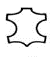 RAULEDER - Velours und Nubuk –  sanft bürsten, ohne die „Haare“ zu erpressen. Verunreinigungen können auch durch Behandlung mit weichem weißem Gummi oder Krepp entfernt werden. Reinigungsmittel können auch verwendet werden, um die Raulederschuhe zu reinigen. Spezielle Farben für diese Materialien werden verwendet, um die Oberfläche zu beleben. Rauleder darf nicht gecremt werden.
LACKIERTES LEDER - Schmutz mit einem weichen Tuch trocken oder nass entfernen. Die Oberfläche muss vor Einweichen und chemischen Einflüssen geschützt werden. Es ist notwendig, mit einem speziellen Mittel für Lackleder vor Frost zu schützen.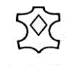 BESCHICHTETES LEDER - siehe Lackiertes Leder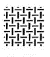 TEXTILSCHUHE - es wird durch leichtes Bürsten gereinigt und je nach Art des Textils und Art der Verschmutzung auch durch Nasswischen gereinigt. Wir empfehlen, Textilschuhe zu imprägnieren und mit geeigneten Mitteln zu reinigen. Textilschuhe werden nicht gewaschen.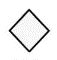 ANDERE MATERIALIEN - leicht mit Wasser zu reinigen und nach dem Spülen mit einem weichen, trockenen und sauberen Tuch abwischen.REKLAMATIONSBEDINGUNGEN- Reklamationen müssen sofort nach Feststellung des Mangels bei dem Unternehmeneingereicht werden, bei dem sie gekauft wurden
- Schuhe für Reklamationen müssen gereinigt, vorzugsweise in der Originalverpackung, vorgelegt werden- Der Verkäufer hat den Eingang der Reklamation durch eine schriftliche Erklärung über den Zustand des erhaltenen Schuhwerks nachzuweisen- Nach Ablauf der Garantiezeit erlischt das Recht, eine Reklamation einzureichen
- Reklamationen werden nicht für Schuhe akzeptiert, bei denen deutlich sichtbar ist, dass sie missbraucht wurdenDIE GARANTIE GILT NICHT FÜR- Wechsel des Schuhs aufgrund Nichteinhaltung der Anweisungen in den Pflege - und Behandlungsanweisungen
- Änderungen an den Schuhen, die während der Garantiezeit aufgrund ihrer Abnutzung aufgetreten sind verursacht durch normalen Gebrauch, unsachgemäßen Gebrauch oder unsachgemäße Pflege
- mechanisch beschädigter Schuh und seine Teile- Verschleiß durch unsachgemäße Auswahl oder Verwendung- Schuhe, für die der Verbraucher während der Garantiezeit Änderungen und Reparaturen vorgenommen hat- Verfärbung durch übermäßiges Schwitzen der Füße oder Einweichen von Lederschuhen
- auf die ungleichmäßige Zeichnung den Vorderseite und den partiellen Unterschied in der Oberfläche, der für Echtleder charakteristisch ist		                 Stempel:Die Bedeutung von Piktogrammen         Verkaufsdatum: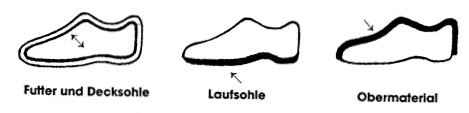 ANLEITUNG ZUR SCHUHBEHANDLUNGGLATTES LEDER - Entfernen Sie Schmutz mit einer geeigneten Bürste, einem weichen Tuch oder einem feuchten Schwamm. Das trockene Leder leicht eincremen und mit einem Textil trocknen. Verwenden Sie immer Cremes für Lederschuhe. Wir empfehlen, glattes Leder und Rauleder vor dem ersten Gebrauch zu imprägnieren, um eine höhere Wasserabweisung des Obermaterials zu erreichen.RAULEDER - Velours und Nubuk –  sanft bürsten, ohne die „Haare“ zu erpressen. Verunreinigungen können auch durch Behandlung mit weichem weißem Gummi oder Krepp entfernt werden. Reinigungsmittel können auch verwendet werden, um die Raulederschuhe zu reinigen. Spezielle Farben für diese Materialien werden verwendet, um die Oberfläche zu beleben. Rauleder darf nicht gecremt werden.
LACKIERTES LEDER - Schmutz mit einem weichen Tuch trocken oder nass entfernen. Die Oberfläche muss vor Einweichen und chemischen Einflüssen geschützt werden. Es ist notwendig, mit einem speziellen Mittel für Lackleder vor Frost zu schützen.BESCHICHTETES LEDER - siehe Lackiertes LederTEXTILSCHUHE - es wird durch leichtes Bürsten gereinigt und je nach Art des Textils und Art der Verschmutzung auch durch Nasswischen gereinigt. Wir empfehlen, Textilschuhe zu imprägnieren und mit geeigneten Mitteln zu reinigen. Textilschuhe werden nicht gewaschen.ANDERE MATERIALIEN - leicht mit Wasser zu reinigen und nach dem Spülen mit einem weichen, trockenen und sauberen Tuch abwischen.REKLAMATIONSBEDINGUNGEN- Reklamationen müssen sofort nach Feststellung des Mangels bei dem Unternehmeneingereicht werden, bei dem sie gekauft wurden
- Schuhe für Reklamationen müssen gereinigt, vorzugsweise in der Originalverpackung, vorgelegt werden- Der Verkäufer hat den Eingang der Reklamation durch eine schriftliche Erklärung über den Zustand des erhaltenen Schuhwerks nachzuweisen- Nach Ablauf der Garantiezeit erlischt das Recht, eine Reklamation einzureichen
- Reklamationen werden nicht für Schuhe akzeptiert, bei denen deutlich sichtbar ist, dass sie missbraucht wurdenDIE GARANTIE GILT NICHT FÜR- Wechsel des Schuhs aufgrund Nichteinhaltung der Anweisungen in den Pflege - und Behandlungsanweisungen
- Änderungen an den Schuhen, die während der Garantiezeit aufgrund ihrer Abnutzung aufgetreten sind verursacht durch normalen Gebrauch, unsachgemäßen Gebrauch oder unsachgemäße Pflege
- mechanisch beschädigter Schuh und seine Teile- Verschleiß durch unsachgemäße Auswahl oder Verwendung- Schuhe, für die der Verbraucher während der Garantiezeit Änderungen und Reparaturen vorgenommen hat- Verfärbung durch übermäßiges Schwitzen der Füße oder Einweichen von Lederschuhen
- auf die ungleichmäßige Zeichnung den Vorderseite und den partiellen Unterschied in der Oberfläche, der für Echtleder charakteristisch ist		                 Stempel:Die Bedeutung von Piktogrammen         Verkaufsdatum:ANLEITUNG ZUR SCHUHBEHANDLUNGGLATTES LEDER - Entfernen Sie Schmutz mit einer geeigneten Bürste, einem weichen Tuch oder einem feuchten Schwamm. Das trockene Leder leicht eincremen und mit einem Textil trocknen. Verwenden Sie immer Cremes für Lederschuhe. Wir empfehlen, glattes Leder und Rauleder vor dem ersten Gebrauch zu imprägnieren, um eine höhere Wasserabweisung des Obermaterials zu erreichen.RAULEDER - Velours und Nubuk –  sanft bürsten, ohne die „Haare“ zu erpressen. Verunreinigungen können auch durch Behandlung mit weichem weißem Gummi oder Krepp entfernt werden. Reinigungsmittel können auch verwendet werden, um die Raulederschuhe zu reinigen. Spezielle Farben für diese Materialien werden verwendet, um die Oberfläche zu beleben. Rauleder darf nicht gecremt werden.
LACKIERTES LEDER - Schmutz mit einem weichen Tuch trocken oder nass entfernen. Die Oberfläche muss vor Einweichen und chemischen Einflüssen geschützt werden. Es ist notwendig, mit einem speziellen Mittel für Lackleder vor Frost zu schützen.BESCHICHTETES LEDER - siehe Lackiertes LederTEXTILSCHUHE - es wird durch leichtes Bürsten gereinigt und je nach Art des Textils und Art der Verschmutzung auch durch Nasswischen gereinigt. Wir empfehlen, Textilschuhe zu imprägnieren und mit geeigneten Mitteln zu reinigen. Textilschuhe werden nicht gewaschen.ANDERE MATERIALIEN - leicht mit Wasser zu reinigen und nach dem Spülen mit einem weichen, trockenen und sauberen Tuch abwischen.REKLAMATIONSBEDINGUNGEN- Reklamationen müssen sofort nach Feststellung des Mangels bei dem Unternehmeneingereicht werden, bei dem sie gekauft wurden
- Schuhe für Reklamationen müssen gereinigt, vorzugsweise in der Originalverpackung, vorgelegt werden- Der Verkäufer hat den Eingang der Reklamation durch eine schriftliche Erklärung über den Zustand des erhaltenen Schuhwerks nachzuweisen- Nach Ablauf der Garantiezeit erlischt das Recht, eine Reklamation einzureichen
- Reklamationen werden nicht für Schuhe akzeptiert, bei denen deutlich sichtbar ist, dass sie missbraucht wurdenDIE GARANTIE GILT NICHT FÜR- Wechsel des Schuhs aufgrund Nichteinhaltung der Anweisungen in den Pflege - und Behandlungsanweisungen
- Änderungen an den Schuhen, die während der Garantiezeit aufgrund ihrer Abnutzung aufgetreten sind verursacht durch normalen Gebrauch, unsachgemäßen Gebrauch oder unsachgemäße Pflege
- mechanisch beschädigter Schuh und seine Teile- Verschleiß durch unsachgemäße Auswahl oder Verwendung- Schuhe, für die der Verbraucher während der Garantiezeit Änderungen und Reparaturen vorgenommen hat- Verfärbung durch übermäßiges Schwitzen der Füße oder Einweichen von Lederschuhen
- auf die ungleichmäßige Zeichnung den Vorderseite und den partiellen Unterschied in der Oberfläche, der für Echtleder charakteristisch ist		                 Stempel:Die Bedeutung von Piktogrammen         Verkaufsdatum:ANLEITUNG ZUR SCHUHBEHANDLUNGGLATTES LEDER - Entfernen Sie Schmutz mit einer geeigneten Bürste, einem weichen Tuch oder einem feuchten Schwamm. Das trockene Leder leicht eincremen und mit einem Textil trocknen. Verwenden Sie immer Cremes für Lederschuhe. Wir empfehlen, glattes Leder und Rauleder vor dem ersten Gebrauch zu imprägnieren, um eine höhere Wasserabweisung des Obermaterials zu erreichen.RAULEDER - Velours und Nubuk –  sanft bürsten, ohne die „Haare“ zu erpressen. Verunreinigungen können auch durch Behandlung mit weichem weißem Gummi oder Krepp entfernt werden. Reinigungsmittel können auch verwendet werden, um die Raulederschuhe zu reinigen. Spezielle Farben für diese Materialien werden verwendet, um die Oberfläche zu beleben. Rauleder darf nicht gecremt werden.
LACKIERTES LEDER - Schmutz mit einem weichen Tuch trocken oder nass entfernen. Die Oberfläche muss vor Einweichen und chemischen Einflüssen geschützt werden. Es ist notwendig, mit einem speziellen Mittel für Lackleder vor Frost zu schützen.BESCHICHTETES LEDER - siehe Lackiertes LederTEXTILSCHUHE - es wird durch leichtes Bürsten gereinigt und je nach Art des Textils und Art der Verschmutzung auch durch Nasswischen gereinigt. Wir empfehlen, Textilschuhe zu imprägnieren und mit geeigneten Mitteln zu reinigen. Textilschuhe werden nicht gewaschen.ANDERE MATERIALIEN - leicht mit Wasser zu reinigen und nach dem Spülen mit einem weichen, trockenen und sauberen Tuch abwischen.REKLAMATIONSBEDINGUNGEN- Reklamationen müssen sofort nach Feststellung des Mangels bei dem Unternehmeneingereicht werden, bei dem sie gekauft wurden
- Schuhe für Reklamationen müssen gereinigt, vorzugsweise in der Originalverpackung, vorgelegt werden- Der Verkäufer hat den Eingang der Reklamation durch eine schriftliche Erklärung über den Zustand des erhaltenen Schuhwerks nachzuweisen- Nach Ablauf der Garantiezeit erlischt das Recht, eine Reklamation einzureichen
- Reklamationen werden nicht für Schuhe akzeptiert, bei denen deutlich sichtbar ist, dass sie missbraucht wurdenDIE GARANTIE GILT NICHT FÜR- Wechsel des Schuhs aufgrund Nichteinhaltung der Anweisungen in den Pflege - und Behandlungsanweisungen
- Änderungen an den Schuhen, die während der Garantiezeit aufgrund ihrer Abnutzung aufgetreten sind verursacht durch normalen Gebrauch, unsachgemäßen Gebrauch oder unsachgemäße Pflege
- mechanisch beschädigter Schuh und seine Teile- Verschleiß durch unsachgemäße Auswahl oder Verwendung- Schuhe, für die der Verbraucher während der Garantiezeit Änderungen und Reparaturen vorgenommen hat- Verfärbung durch übermäßiges Schwitzen der Füße oder Einweichen von Lederschuhen
- auf die ungleichmäßige Zeichnung den Vorderseite und den partiellen Unterschied in der Oberfläche, der für Echtleder charakteristisch ist		                 Stempel:Die Bedeutung von Piktogrammen         Verkaufsdatum: